О Рабочей группе по приему и предварительному рассмотрению документов по формированию участковых избирательных комиссий на территории Бейского районаВ соответствии со статьями 22, 26, 27 Федерального закона от 12.06.2002 №67-ФЗ «Об основных гарантиях избирательных прав и права на участие в референдуме граждан Российской Федерации, территориальная избирательная комиссия Бейского района постановила:1. Утвердить Положение о Рабочей группе по приему и предварительному рассмотрению документов по формированию участковых избирательных комиссий на территории Бейского района (приложение № 1). 2. Образовать и утвердить состав Рабочей группы по приему и предварительному рассмотрению документов по формированию участковых избирательных комиссий на территории Бейского района, представленных в территориальную избирательную комиссию Бейского района (приложение № 2). 3. Назначить руководителем Рабочей группы по приему и предварительному рассмотрению документов по формированию участковых избирательных комиссий на территории Бейского района председателя территориальной избирательной комиссии Бейского района С.Н. Мистратова. 4. Направить настоящее постановление в Избирательную комиссию Республики Хакасия, разместить в разделе «Территориальная избирательная комиссия» на официальном сайте Бейского района Республики Хакасия в сети ИнтернетПредседатель комиссии					 	С.Н. МистратовСекретарь комиссии							Т.Н. СлободчукПОЛОЖЕНИЕ О Рабочей группе по приему и предварительному рассмотрению документов по формированию участковых избирательных комиссий на территории Бейского районаОбщие положения1.1. Настоящее Положение определяет порядок работы и основные формы деятельности Рабочей группы по приему и предварительному рассмотрению документов по формированию участковых избирательных комиссий избирательных участков на территории Бейского района (далее – Рабочая группа).Рабочая группа создается в целях организации проверки достоверности сведений, содержащихся в документах, представляемых в территориальную избирательную комиссию для формирования участковых избирательных комиссий избирательных участков на территории Бейского района. Рабочая группа в своей деятельности руководствуется: федеральными законами «Об основных гарантиях избирательных прав и права на участие в референдуме граждан Российской Федерации» (далее – Федеральный закон), «О персональных данных», «О Государственной автоматизированной системе Российской Федерации «Выборы», иными федеральными законами, законом Республики Хакасия «Об избирательных комиссиях, комиссиях референдума в Республике Хакасия», постановлением Центральной избирательной комиссии Российской Федерации (далее – ЦИК России) от 15.03.2023 года № 111/863-8 «О Методических рекомендациях о порядке формирования территориальных, окружных и участковых избирательных комиссий», иными нормативными актами ЦИК России, нормативными правовыми актами Избирательной комиссии Республики Хакасия и настоящим Положением.Рабочая группа в своей деятельности использует программно-технические и коммуникационные возможности, предоставляемые Государственной автоматизированной системой Российской Федерации «Выборы», сведения, предоставленные государственными органами, организациями и учреждениями по представлениям, запросам и обращениям территориальной избирательной комиссии. Члены Рабочей группы, использующие в своей деятельности программно-технические и коммуникационные возможности ГАС «Выборы» и осуществляющие обмен информацией с администратором баз данных, обязаны неукоснительно соблюдать требования Федерального закона «О Государственной автоматизированной системе Российской Федерации «Выборы», нормативных актов ЦИК России и ФЦИ при ЦИК России в части, касающейся обращения с базами данных, персональными (конфиденциальными) данными об избирателях, кандидатах, иных участниках избирательного процесса.Цели и задачи Рабочей группы2.1 Целями и задачами Рабочей группы являются прием и проверка соответствия требованиям законодательства документов с предложениями по кандидатурам для назначения в состав участковых избирательных комиссий, подготовка заключения о назначении членов участковых избирательных комиссий с правом решающего голоса и внесение его на рассмотрение территориальной избирательной комиссии Бейского района для назначения членов участковых избирательных комиссий с правом решающего голоса. Для реализации этих целей и задач Рабочая группа осуществляет:– прием, учет поступления документов по выдвижению кандидатур для назначения в состав участковых избирательных комиссий;– проверку документов, поступивших от субъектов выдвижения кандидатур в состав участковых избирательных комиссий на соответствие требованиям законодательства;– подготовку заключения о полученных предложениях для рассмотрения кандидатур для формирования каждой участковой избирательной комиссии;– подготовку проектов постановлений территориальной избирательной комиссии Бейского района о формировании участковых избирательных комиссий;– подготовку сводных таблиц о кандидатурах в состав участковых избирательных комиссий на основании поступивших документов в отношении каждой участковой избирательной комиссии отдельно (форма 1).3. Организация приема и учета документов3.1. Документы субъектов выдвижения кандидатур для назначения в составы участковых избирательных комиссий принимает член Рабочей группы.3.2. Член Рабочей группы:– регистрирует поступление документов в журнале учета входящей корреспонденции;– после приема документов выдает лицу, представившему документы, письменное подтверждение о приеме документов с предложениями о кандидатурах для назначения в состав участковых избирательных комиссий, резерва составов участковых комиссий (далее Подтверждение) (форма 2). В Подтверждении указываются все принятые документы с указанием количества листов каждого из документов.Дата составления Подтверждения является датой приема документов. Подтверждение составляется в двух экземплярах, один из которых передается лицу, представившему документы, а другой хранится в избирательной комиссии вместе с представленными документами. Оба экземпляра Подтверждения подписываются руководителем или членом Рабочей группы, принявшим документы, а также лицом, представившим документы и заверяется печатью территориальной избирательной комиссии Бейского района.– осуществляет проверку документов с предложениями на соответствие требованиям законодательства и Методическим рекомендациям;– вносит в сводную таблицу сведения о выдвинутых кандидатурах и представляет ее руководителю Рабочей группы (форма 1).3.3. В случае предоставления субъектами выдвижения документов не в полном объеме член Рабочей группы по согласованию с руководителем Рабочей группы вправе предложить субъекту выдвижения доработать документы в пределах сроков, установленных для предоставления документов.В случае выявления несоответствий представленных документов с предложениями требованиям законодательства Рабочая группа может предложить лицам, представившим указанные документы, устранить выявленные несоответствия до окончания срока приема предложений.4. Организация деятельности Рабочей группы4.1. Деятельность Рабочей группы осуществляется на основе коллегиальности, гласного и открытого обсуждения вопросов, входящих в ее компетенцию.На заседаниях Рабочей группы вправе присутствовать члены территориальной избирательной комиссии Бейского района, субъекты выдвижения или их представители, представившие предложения о кандидатурах для назначения в состав участковых избирательных комиссий.4.2. Руководитель Рабочей группы дает поручения членам Рабочей группы об оповещении членов Рабочей группы и приглашенных, о времени и месте заседания Рабочей группы, организует делопроизводство в Рабочей группе, председательствует на заседаниях Рабочей группы.В отсутствие руководителя Рабочей группы, а также по его поручению обязанности руководителя Рабочей группы исполняет член Рабочей группы, уполномоченный на то руководителем.4.3. Заседания Рабочей группы проводятся по мере необходимости. Поступившие предложения о кандидатурах для назначения в состав участковых избирательных комиссий рассматриваются на заседаниях Рабочей группы.Подготовка к заседаниям Рабочей группы ведется членами Рабочей группы в соответствии с поручениями руководителя.К заседанию Рабочей группы готовятся подлинники или копии документов, необходимых для рассмотрения предложений и иных документов, проект заключения Рабочей группы по рассмотрению предложений о кандидатурах для назначения в состав участковых избирательных комиссий.Заключение Рабочей группы и соответствующий проект постановления территориальной избирательной комиссии Бейского района выносится на рассмотрение территориальной избирательной комиссии. С докладом по данному вопросу выступает руководитель Рабочей группы или по его поручению член Рабочей группы.4.4. Подготовленные Рабочей группой документы выносятся на рассмотрение территориальной избирательной комиссии Бейского района в установленном порядке. 4.5. Заключения Рабочей группы принимаются большинством голосов от числа присутствующих на заседании членов Рабочей группы открытым голосованием. В случае равенства голосов «за» и «против» голос председательствующего является решающим.Вся документация Рабочей группы находится в территориальной избирательной комиссии Бейского района и хранится в соответствии с Инструкцией по делопроизводству.СОСТАВРабочей группы по приему и предварительному рассмотрению документов по формированию участковых избирательных комиссий на территории Бейского районаРЕСПУБЛИКА ХАКАСИЯТЕРРИТОРИАЛЬНАЯ 
ИЗБИРАТЕЛЬНАЯ КОМИССИЯБЕЙСКОГО РАЙОНА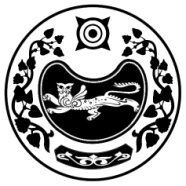 ХАКАС РЕСПУБЛИКАЗЫБЕЯ АЙМАOЫНЫA 
ОРЫНДАOЫТАБЫO КОМИССИЯЗЫХАКАС РЕСПУБЛИКАЗЫБЕЯ АЙМАOЫНЫA 
ОРЫНДАOЫТАБЫO КОМИССИЯЗЫПОСТАНОВЛЕНИЕ ПОСТАНОВЛЕНИЕ ПОСТАНОВЛЕНИЕ 24 марта 2023 годас. Бея№ 62/384-5Приложение №1к постановлению территориальной избирательной комиссии Бейского района от 24 марта 2023 года № 62/384-5Приложение №2к постановлению территориальной избирательной комиссии Бейского района от 24 марта 2023 года № 62/384-5Руководитель Рабочей группыРуководитель Рабочей группыМистратов Сергей НиколаевичПредседатель территориальной избирательной комиссии Бейского района;Заместитель руководителя Рабочей группыЗаместитель руководителя Рабочей группыПанинаЕленаДмитриевна Заместитель председателя территориальной избирательной комиссии Бейского района;Секретарь Рабочей группыСекретарь Рабочей группыСлободчук Татьяна НиколаевнаСекретарь территориальной избирательной комиссии Бейского района;Члены Рабочей группы:Члены Рабочей группы:КозинаВалентина ВенарьевнаЧлен территориальной избирательной комиссии Бейского района с правом решающего голоса;ПротасоваАннаЮрьевна Член территориальной избирательной комиссии Бейского района с правом решающего голоса;ПротасоваСофьяВладимировнаЧлен территориальной избирательной комиссии Бейского района с правом решающего голоса;ГоревСергейНиколаевичГлавный консультант отдела информатизации и ГАС РФ «Выборы» аппарата Избирательной комиссии Республики Хакасии;